Публичное акционерное общество "Почта Банк"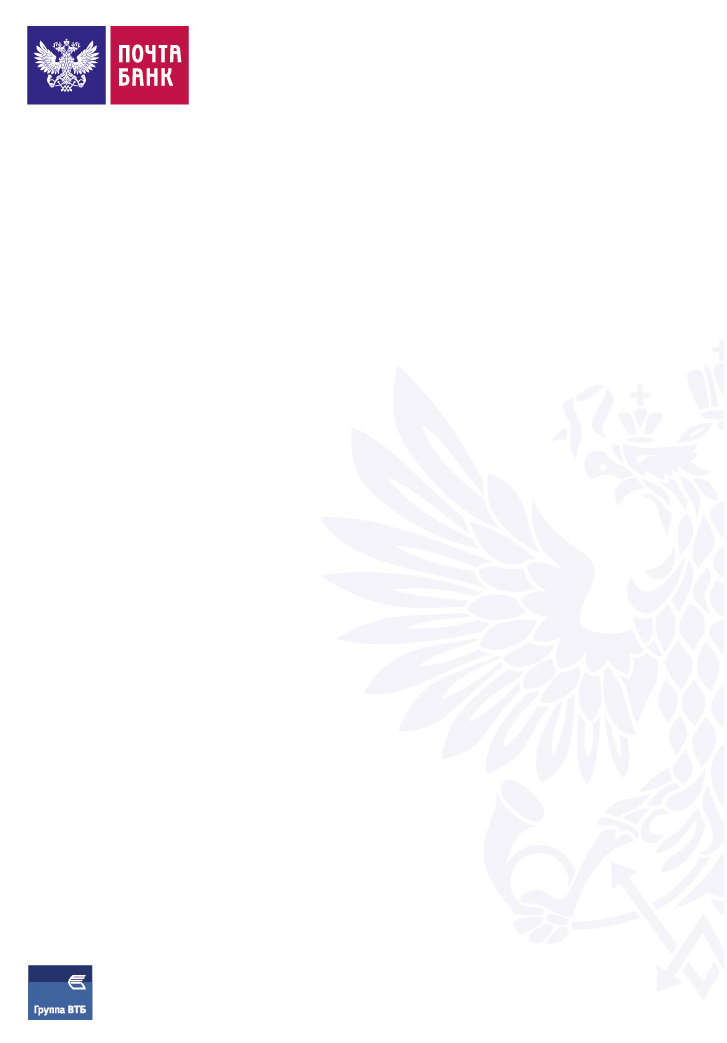 Юридический адрес: Россия, 101000, Москва, Преображенская пл., д.8Почтовый адрес: Россия, 107061, Москва, Преображенская пл., д.8ОКПО: 09106059ОГРН: 1023200000010НН/КПП: 3232005484/997950001Приложение № 2Техническое заданиена оказание услуг технической поддержки Avaya для ПАО «Почта Банк» Требования к услугам, условиям и срокам оказания услуг:NoНаименование/описаниеКод (p/n)К-во1Avaya support 3 yr1.1SA PREF AAVP R7 SNGL CPU EMBD 3YPP29365121.2UPG ADV AAVP R7 SNGL CPU EMBD 3YPP29365721.3SA PREF AES R8 PLDS ENBL APPL 3YPP34414811.4SA PREF AURA R8 ANALOG 3YPP344224321.5SA PREF AURA R8 CORE 3YPP34428017601.6SA PREF SM R8 SYSTEM 3YPP34459021.7SA PREF SM R8 VE VAPP ENBL 3YPP34929921.8SA PREF SM BSM R8 VE VAPP ENBL 3YPP34930541.9SA PREF SYS MGR R8 LIC 3YPP34462811.10SA PREF AWE R15/20 CR PKG 3YPP295956201.11UPG ADV AWE R15/20 CR PKG 3YPP295962201.12SA PARTS NBD CM MED GTWY 3YPP23017121.13SA PARTS NBD CM SM SRV 3YPP2300212